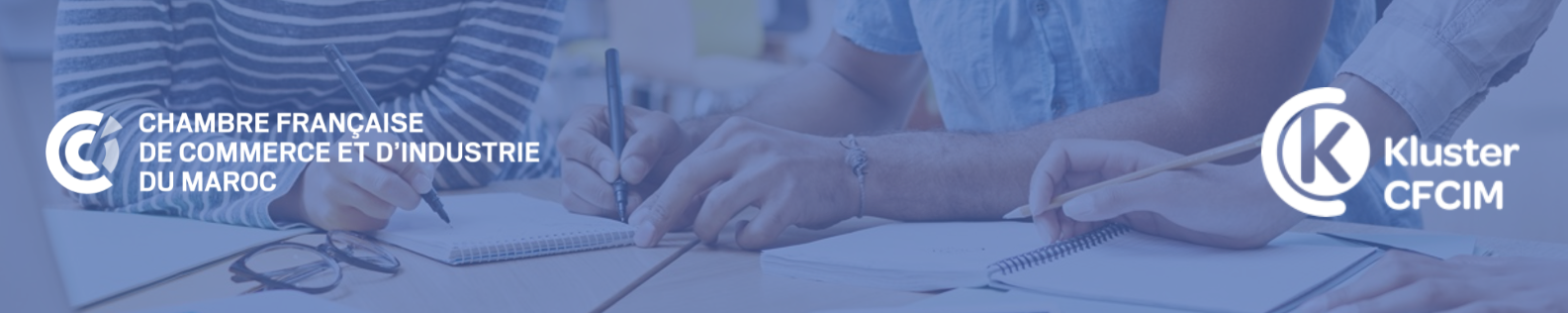 DOSSIER DE PRÉ-SÉLECTIONKLUSTER CFCIM - édition 2022Le Kluster CFCIM, programme d’accompagnement de startups de la Chambre Française de Commerce et d’Industrie du Maroc (CFCIM), lance un nouvel appel à projets ! Pour candidater, veuillez transmettre ce formulaire rempli et signé à Leïla LAAROUSSI – Chargée de Missions du Kluster CFCIM – llaaroussi@cfcim.org, ainsi que :- CV ou biographies des membres de l’équipe, - Un Pitch Deck (voir composition dans la plaquette de présentation)- Tout document complémentaire appuyant votre candidature (vidéo de présentation, captures d’écran ou photos du prototype, réalisations et moments marquants, …)NB : Toutes les informations recueillies seront traitées de façon strictement confidentielle et ne seront en aucun cas transmises à des tiers. Les intervenants de la CFCIM et les partenaires ainsi que les membres du comité de pré-sélection et de sélection sont signataires d’une charte d’éthique garantissant la confidentialité des échanges et une confiance morale. Pour plus d’informations, contacter llaaroussi@cfcim.org .  INFORMATIONS DE LA STARTUPNom du projet / de la startup : Indiquer le site web / page facebook / linkedin / application mobile / autre média : Description de votre activité :Vos secteurs d’activitéPublicité Immobilier Agroalimentaire Finance Santé Éducation, Formation et Emploi Transport et Logistique BTP et InfrastructuresServices digitaux et Logiciels d’entrepriseÉnergie, Environnement et Développement durable Agriculture Mode, Artisanat et Industrie textile Loisirs, Arts, Sports et Divertissements Telecom, Informatique et Nouvelles technologiesDistribution et Biens de consommation Économie sociale et solidaireAutre : INFORMATIONS SUR LE CONTACT PRINCIPALGérant(s) de la sociétéCivilité, Nom & Prénom :Âge :E-mail :Tél. :Ville :Pays :DESCRIPTION DU PROJETEst-ce votre premier projet entrepreneurial ? Depuis quand l’avez-vous lancé ? (1 ligne)L’entreprise est-elle créée ? Date de création de l’entreprise : (1 ligne)À quel(s) besoin(s) marché votre projet répond-il ? (10 lignes)Quel est votre produit ou service ? (5 lignes)Décrivez le caractère innovant de votre projet : (5 lignes)Votre produit est-il protégé ? (Brevet détenu ou en cours de dépôt, marque déposée ou en cours d’enregistrement)(1 ligne)Décrivez votre business model : (10 lignes)Quel est votre marché ? Qui sont vos clients ? (5 lignes)À quelle phase en est votre projet ? (Phase idée, développement, prototype fonctionnel, produit sur le marché)(5 lignes)Avez-vous déjà des clients ? Si oui, combien ?      (5 lignes)Réalisez-vous du CA ? Combien sur la dernière année ? Dernier trimestre ?       (5 lignes)Combien de personnes travaillent à plein temps ? en free-lance ? Autre, à préciser :  (5 lignes)Présentez les différents profils et compétences de votre équipe :(10 lignes)Comment avez-vous financé votre entreprise jusqu’à aujourd’hui ? Fonds propres, prêts amis et famille, investisseurs, prêt bancaire ?(5 lignes)INFORMATIONS SUR L’ÉQUIPE1ERE PERSONNENom :Prénom :Âge :Email :Tél. :Ville :Pays :Bio express : (5 lignes)2EME PERSONNENom :Prénom :Âge :Email :Tél. :Ville :Pays :Bio express : (5 lignes)3EME PERSONNENom :Prénom :Âge :Email :Tél. :Ville :Pays :Bio express : (5 lignes)4EME PERSONNENom :Prénom :Âge :Email :Tél. :Ville :Pays :Bio express : (5 lignes)Mention légale relative à la protection des données personnelles : Les informations recueillies sur ce dossier d’inscription peuvent faire l’objet d’un traitement informatisé par la CFCIM qui agit dans ce cadre en qualité de responsable de traitement. La CFCIM collecte vos données, afin de traiter votre dossier de candidature au projet « programme d’accompagnement de startups ». Les données enregistrées sont celles figurant dans le dossier de candidature et seront conservées pendant 5 ans, elles seront transmises uniquement aux membres du comité de pré-sélection et de sélection. Conformément à la Loi 09-08, promulguée par le Dahir n° 1-09-15 du 18 Safar 1430, et au Règlement Général sur la Protection des Données, vous bénéficiez d’un droit d’accès, de rectification et d’opposition aux informations qui vous concernent. Vous pouvez exercer ce droit : Soit en adressant un courrier (avec accusé de réception) à l’adresse postale suivante : CFCIM, 15 Avenue Mers sultan, 20250, Casablanca, Maroc.Soit en envoyant votre requête par mail à l’adresse électronique suivante : Protection.donnees@cfcim.org.Dans les deux cas, veillez à joindre un justificatif d’identité à votre demande.Je soussigné(e) ……………………, déclare exactes les informations fournies et accepte la mention légale relative à la protection des données personnelles mentionnée ci-dessus.Fait le :                                                  Signature :